Об издательствеHEP — одно из крупнейших и самых известных издательств Китая, основанное при Министерстве образования. HEP представляет собой комплексное издательство, чья деятельность охватывает различные уровни образования, такие как техника и гуманитарные науки, преподавание китайского зыка как иностранного, подготовка к экзаменам.На данный момент область деятельности HEP расширилась с учебников до издания современной научной литературы,  электронных книг, создания онлайн ресурсов для высшего профессионального образования.Diving into ChineseАдаптированная литература Эта инновационная серия книг предназначена для того, чтобы помочь учащимся в изучении китайского языка в увлекательной, но структурированной форме. Каждая книга заканчивается английским переводом китайского текста. В отличие от стандартного английского, переводы следуют китайским шаблонам предложений, которые позволяют юным читателям привыкнуть к структуре китайских предложений. По завершении этой серии студенты выучат около 300 словарных слов, 550 китайских иероглифов и 80 базовых китайских структур предложений.Компоненты курсаDiving into ChineseWelcome to China Учебно-методический комплекс по китайскому языку для младших школьниковКурс Welcome to China включает в себя восемь уроков, с темами, охватывающими базовые основы жизни в Китае для младших школьников, в том числе встречи с людьми, разговор о погоде, разговор о еде, вопрос о направлениях, покупки, прощание и т.д. Разнообразное содержание, включая яркие иллюстрации, веселые и интересные упражнения, большое количество интерактивных игр и заданий, представленных в простом и удобном для изучения стиле, эта книга является идеальным ресурсом, помогающим детям получить широкое понимание китайского языка и культуры и оставить неизгладимое впечатление о Китае.Компоненты курсаWelcome to ChinaExperiencing ChineseУчебно-методический комплекс по китайскому языку для младших школьников«Постижение китайского языка» - это учебная серия из 6 книг, при составлении которой использован экспериментальный, научный подход. Книги разделены по темам: учеба, спорт, культура, деловое общение, путешествия и жизнь в Китае. Каждое издание содержит оптимальный набор фраз, слов, выражений, которые помогут участвовать в повседневном общении, сформулировать свою точку зрения, аргументировано поддерживать диалог на различные темы. Эта уникальная коллекция позволит превратить обучение в удовольствие и почувствовать неповторимую атмосферу Поднебесной. Учебники подходят как для индивидуального обучения, так и для занятий в группе.Компоненты курсаExperiencing ChineseYCT Test Syllabus & GuideПособие для подготовки к экзаменамУтвержденный Hanban, стандартный курс YCT был разработан совместными усилиями издательства высшего образования и Китайского международного тестирования (CTI).Это официальный учебный план и руководство для теста YCT. Издание на китайском языке, включая предисловие, введение в YCT, все необходимые слова для экзамена, требования к экзамену и полный образец теста для YCT, включая бланк ответа и ключи. Аудиофайлы для примера теста можно скачать по ссылке в конце книги.Компоненты курсаYCT Test Syllabus & GuideYCT Standard CourseПособие для подготовки к экзаменамНа основе полного изучения и понимания фактического преподавания китайского языка в зарубежных начальных и средних школах был разработан тест по китайскому языку для детей младше 15 лет, которые не являются носителями китайского языка. Стандартное учебное пособие YCT полностью соответствует учебному плану и экзамену. Первый том соответствует YCT 1, второй том соответствует YCT 2, третий и четвертый тома соответствуют YCT 3, а пятый и шестой тома соответствуют YCT 4. Каждый том состоит из 12 уроков, и после каждого урока проводится имитационный тест. Вопросы в точности совпадают с реальными вопросами. Содержание каждого урока: ключевые предложения, новые слова, тексты, задания и упражнения, тестовые страницы.Компоненты курсаYCT Standard CourseOfficial Examination Papers of HSKПособие для подготовки к экзаменамДанная серия учебников 2014 Edition включает 7 томов. Официальные экзаменационные работы HSK состоят из 5 комплектов аутентичных экзаменационных работ, ответов, материалов для прослушивания, листа ответов и поддерживающей записи MP3; HSKK также состоит из 5 комплектов аутентичных экзаменационных работ для каждого уровня начального, среднего и продвинутого уровня, материалов для прослушивания и записи в формате MP3. Эта серия является единственной назначенной публикацией HSK и HSKK Examination в 2014 году штаб-квартирой Института Конфуция / Ханбан. Публикация в соответствии с уровнями помогает испытуемым выбрать конкретный уровень, который им подходит. Эти книги для экзаменуемых и преподавателей помогают понять содержание теста, выполнить целевую самопроверку и подготовиться к экзаменам HSK.Компоненты курсаOfficial Examination Papers of HSKHSK AnalysisПособие для подготовки к экзаменамHSK Analysis сочетает в себе анализ вопросов теста, что является отличительной чертой этой книги. Книга фокусируется на том, как развить мышление, чтобы правильно понять вопросы, провести анализ и сделать выбор, а также использовать китайский язык для мышления. HSK Analysis суммирует ключевые моменты изучения языковых навыков, такие как аудирование, чтение и письмо, что позволяет учащимся применять их для решения вопросов и успешной сдачи экзамена.Компоненты курсаHSK AnalysisNew HSK Tutorial CourseПособие для подготовки к экзаменамNew HSK Tutorial Course предназначен для студентов, которые будут сдавать экзамены HSK. Каждая книга содержит введение, тест и подробное описание анализа. Он содержит сотни реальных тестовых заданий с подробным объяснением и два смоделированных теста, которые предоставляются студентам для подготовки к тесту. Книга сопровождается MP3-диском, чтобы имитировать реальную среду тестирования.Компоненты курсаNew HSK Tutorial Course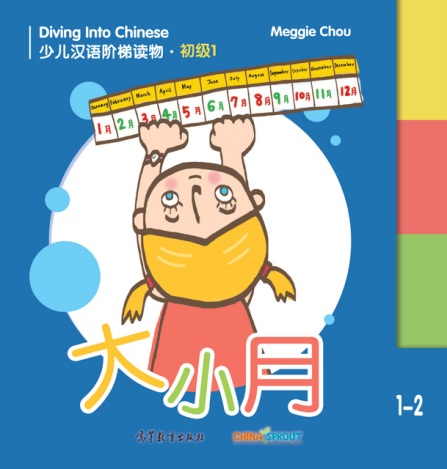 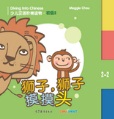 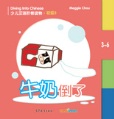 ISBNНаименованиеРозничная цена с НДС, (руб.)9787040415032Diving Into Chinese Children’s Step-by-Step Chinese ReadingsBeginner 12076 9787040415049Diving Into Chinese Children’s Step-by-Step Chinese ReadingsBeginner 22076 9787040415100Diving Into Chinese Children’s Step-by-Step Chinese ReadingsBeginner 320769787040415117Diving Into Chinese Children’s Step-by-Step Chinese ReadingsBeginner 42076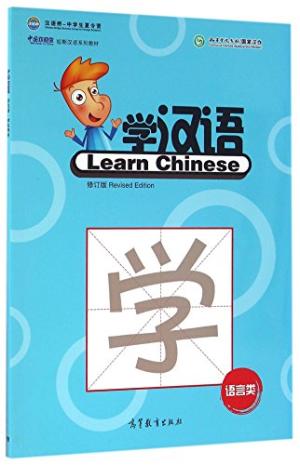 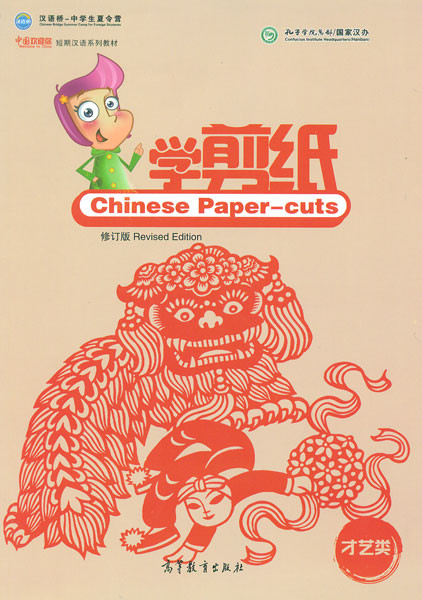 ISBNНаименованиеРозничная цена с НДС, (руб.)9787040328028Welcome to China - Welcome to Xinjiang2759787040328073Welcome to China - Welcome to Shandong2759787040328066Welcome to China - Welcome to Shaanxi 2759787040328097Welcome to China - Welcome to Henan 2759787040328103Welcome to China - Welcome to Hainan 2759787040328011Welcome to China - Welcome to Chongqing (English-Chinese version)2759787040449921Welcome to China - Welcome to Beijing (English-Chinese version)2759787040328042Welcome to China - Ceramics (English-Chinese version)2759787040328035Welcome to China - Martial Arts2759787040449808Welcome to China - Lianpu  (English-Chinese version)3309787040449815	Welcome to China - Chinese Paper-cuts (English-Chinese version)	3309787040449822Welcome to China - Chinese Calligraphy and Ink Painting (English-Chinese version)3309787040450064	Welcome to China - Learn Chinese (English-Chinese version)	484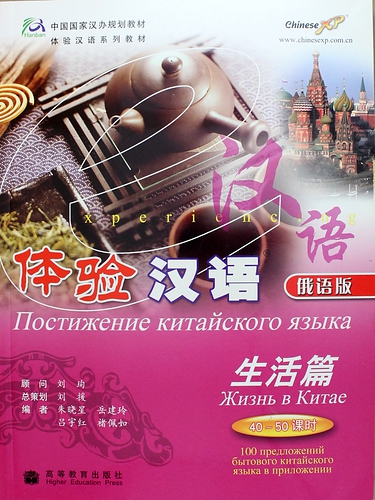 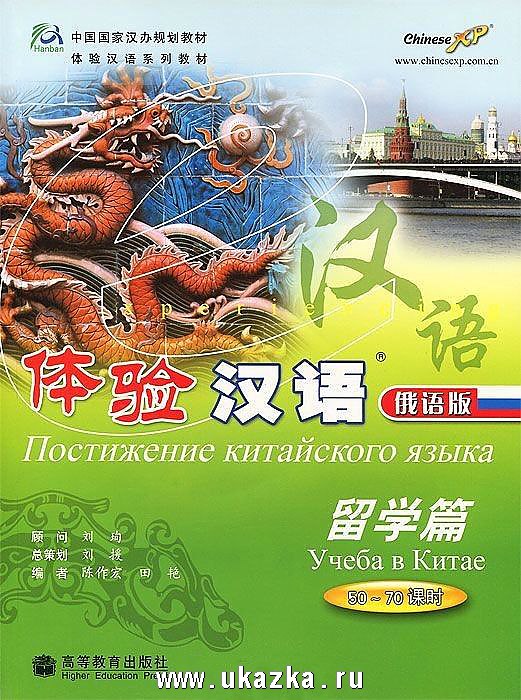 ISBNНаименованиеРозничная цена с НДС, (руб.)9787040203257Experiencing Chinese: Business Communication in China (60-80 Hours) (Russian Version)12369787040190564Experiencing Chinese: Living in China (40-50 Hours) (Russian Version)12369787040229288Experiencing Chinese 100: Living in China (Russian Version)6009787040223804Experiencing Chinese: Study in China (50-70 Hours) (Russian Version)12369787040229295Experiencing Chinese 100: Studying in China Russian Version6009787040223811Experiencing Chinese:Traveling in China (40-50 Hours) (Russian Version)12369787040229332Experiencing Chnese 100: Traveling in China Russian Version6009787040223835Experiencing Chinese: Experiencing Culture in China (60-80 Hours) (Russian Version)13809787040229349Experiencing Chnese 100: Cultural Communication  Russian Version6009787040223828Experiencing Chinese: Sporting in China ( 50-70 Hours) (Russian Version)1380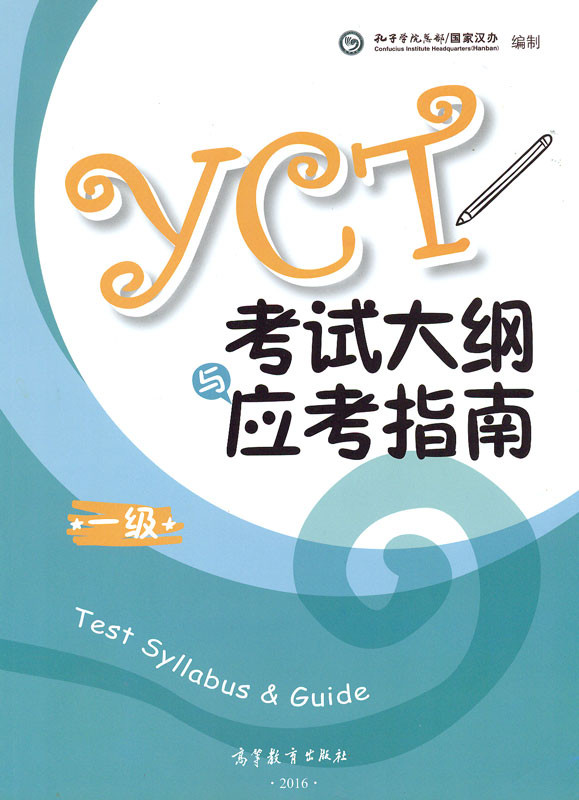 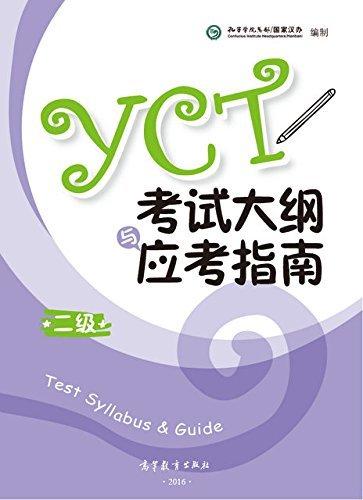 ISBNНаименованиеРозничная цена с НДС, (руб.)9787040457872YCT Test Syllabus&Guide 1 (2016 verson)6829787040457841YCT Test Syllabus&Guide 2 (2016 verson)8149787040457858YCT Test Syllabus&Guide 3 (2016 verson)8919787040457865YCT Test Syllabus&Guide 4 (2016 verson)1067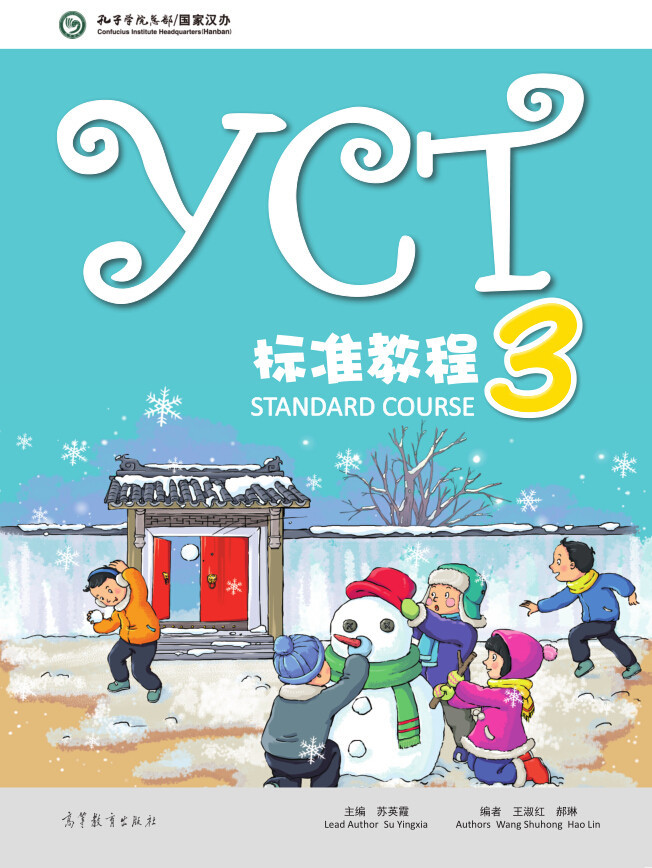 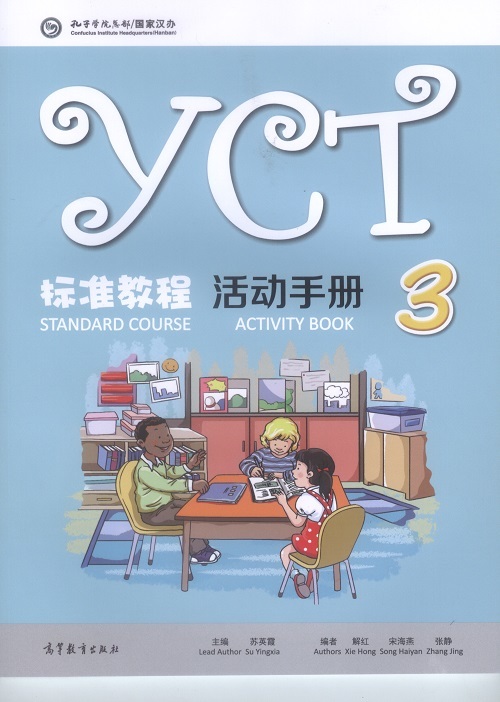 ISBNНаименованиеРозничная цена с НДС, (руб.)9787040423679YCT Standard Course 112659787040482171YCT Standard Course Activity Book 14849787040441673YCT Standard Course 212659787040482188YCT Standard Course Activity Book 24849787040445909YCT Standard Course 313979787040486148YCT Standard Course Activity Book 36829787040448443YCT Standard Course 413979787040486131YCT Standard Course Activity Book 46829787040454529YCT Standard Course 515959787040486124YCT Standard Course Activity Book 57819787040463453YCT Standard Course 615959787040486117YCT Standard Course Activity Book 6781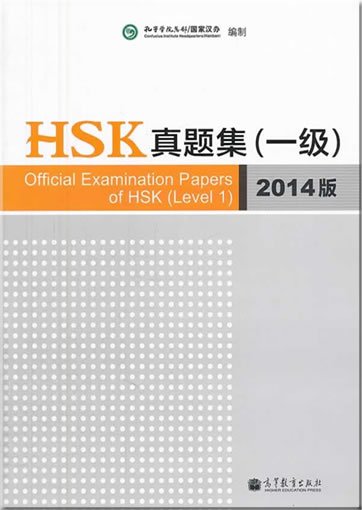 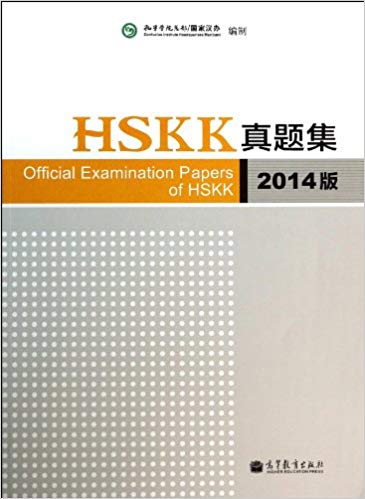 ISBNНаименованиеРозничная цена с НДС, (руб.)9787040389753Official Examination Papers of HSK (Level 1) 2014 Version8809787040389760Official Examination Papers of HSK (Level 2) 2014 Version10679787040389777Official Examination Papers of HSK (Level 3) 2014 Version11669787040389784Official Examination Papers of HSK (Level 4) 2014 Version12439787040389791Official Examination Papers of HSK (Level 5) 2014 Version12989787040389807Official Examination Papers of HSK (Level 6) 2014 Version14199787040389814Official Examination Papers of HSKK 2014 Version781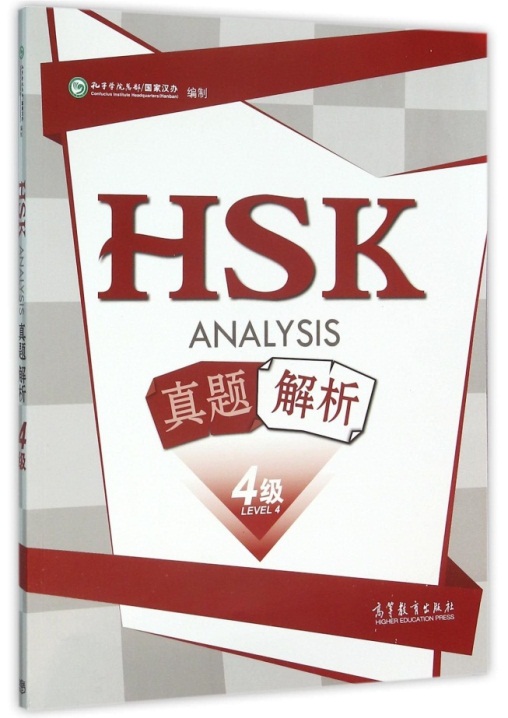 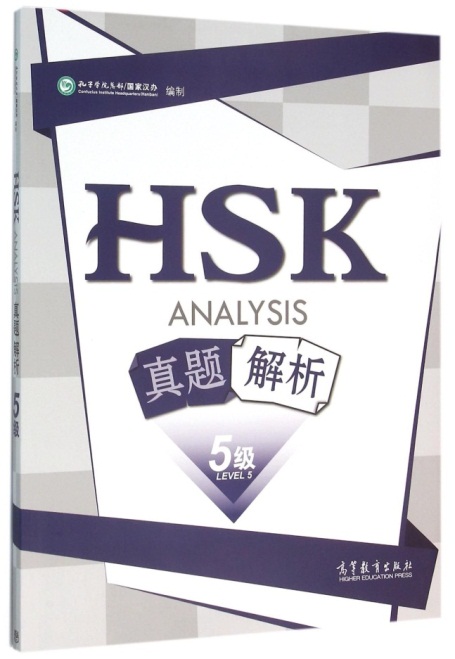 ISBNНаименованиеНаименованиеРозничная цена с НДС, (руб.)Розничная цена с НДС, (руб.)9787040441529	HSK Analysis Level 4136413649787040443493HSK Analysis Level 5145214529787040443509HSK Analysis Level 615511551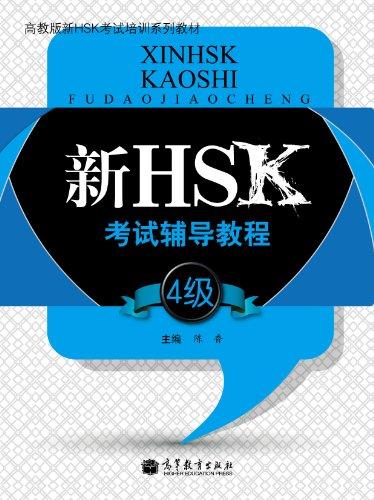 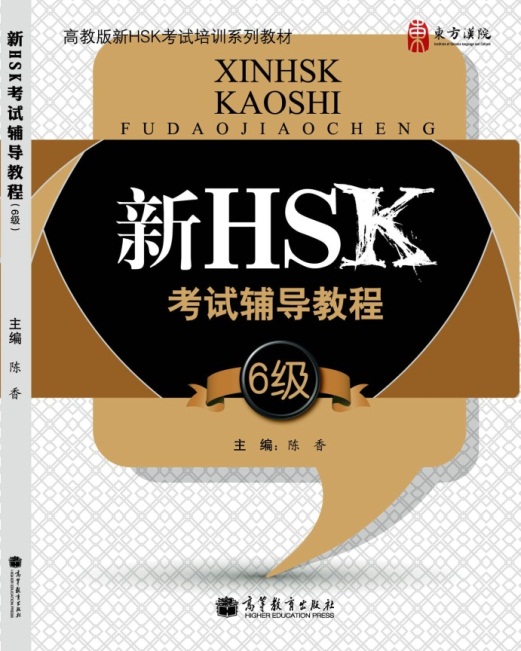 ISBNНаименованиеРозничная цена с НДС, (руб.)9787040340730HSK Course for Level 49359787040328004HSK Course for Level 510899787040357769HSK Course for Level 61287